      Çiz - Çöz - Yaz     Tasarla - Boya                 1Bu kitapçığın içinde bir hafta boyunca 12.00 -12.30 saatlerinde yapacağınız çalışmalar bulunmaktadır. İstediğiniz gün ve süre istediğiniz çalışmayı yapabilirsiniz.Cevaplar gelecek haftanın kitapçığında paylaşılacaktır. Baskı alamıyorsanız gereken kısımları defterinize yazıp, çizebilirsiniz.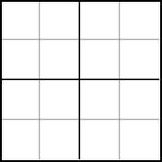 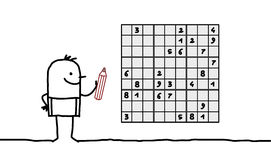 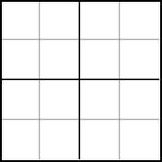 Sudoku bir bulmaca oyunudur. Oyunu tarif etmek için "rakam yerleştirme" diyebiliriz. Eşit sayıda satır ve sütunlar vardır. (4x4, 6x6… 9x9 olabilir.)Oyunun kuralı:Her satırda ve her sütunda rakamlar sadece birer tane olmalıdır.Her bölgede tüm rakamlar(1-2-3-4) bulunmalı ve bu rakamlar sadece birer defa yer almalıdır.                                        SütunÖrnek   Satır                                                                                                                                bölgeHoşunuza gittiyse çözmeye devam edebilirsiniz.Biraz zorlaştıralım. Verilen sözcükleri görsellerden bulup, sayılarını yazınız.İpucu: her kelime için bir renk kullanabilirsiniz.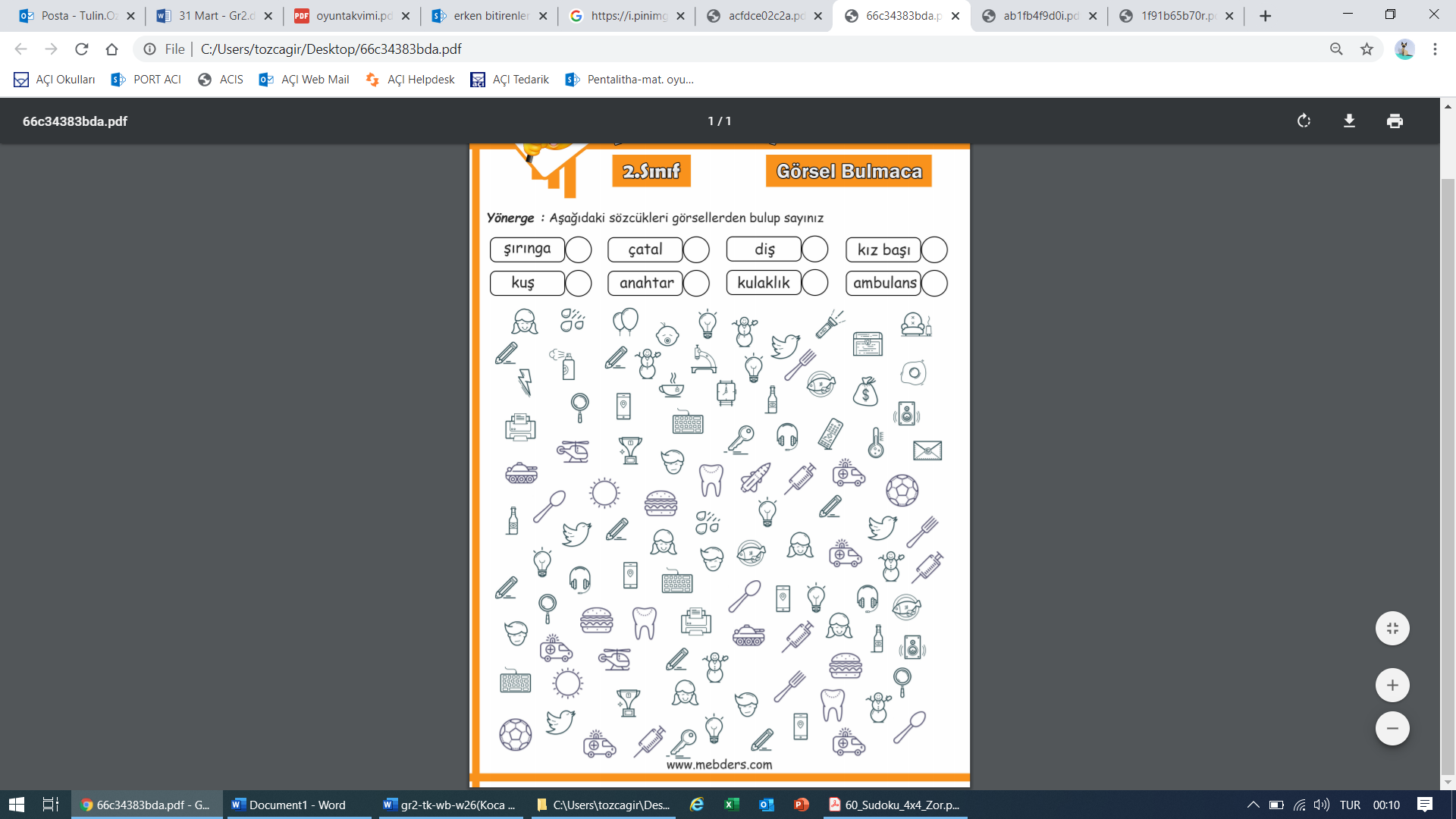 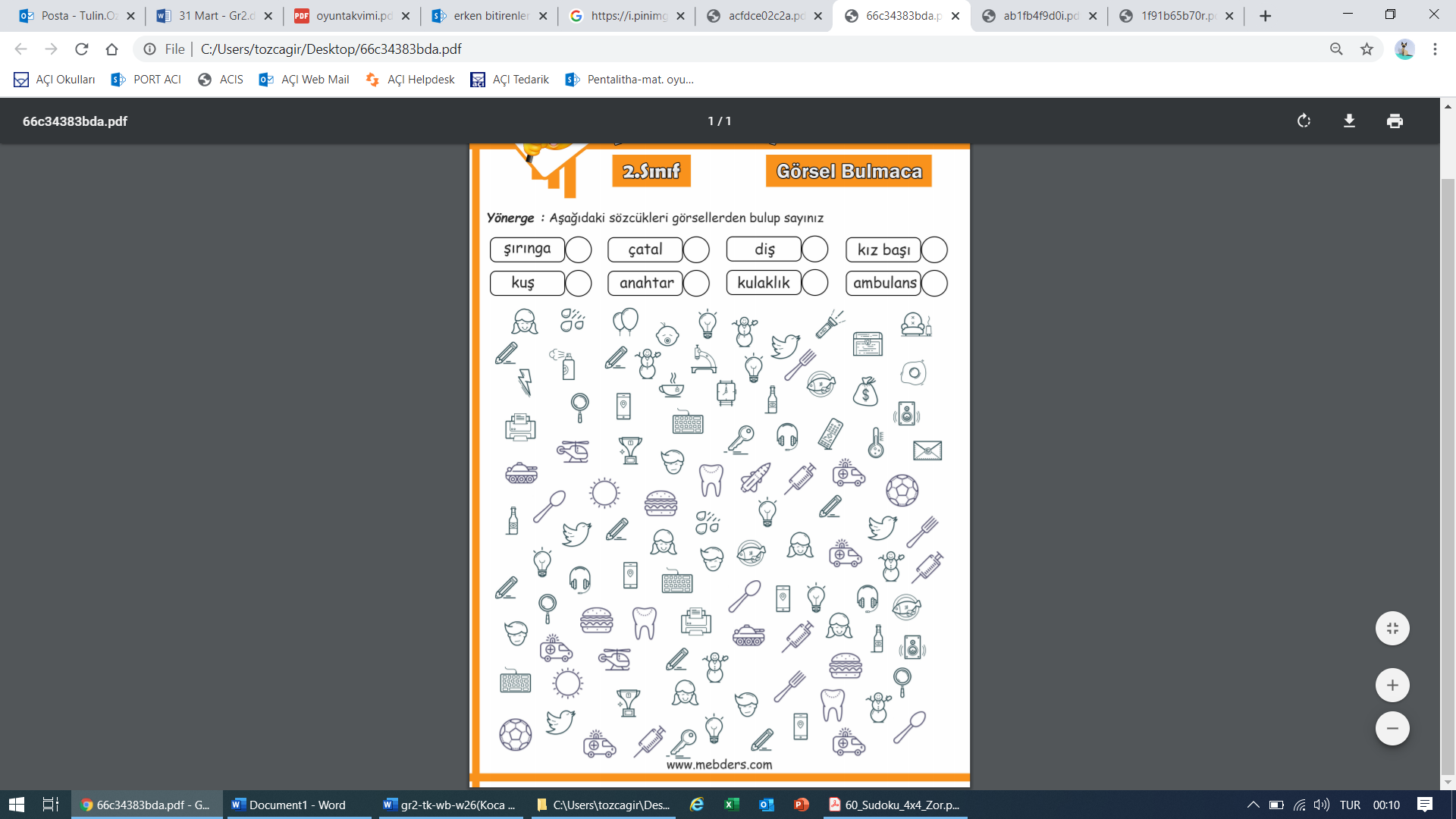 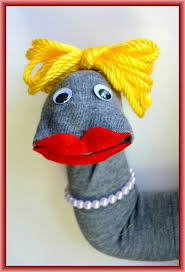 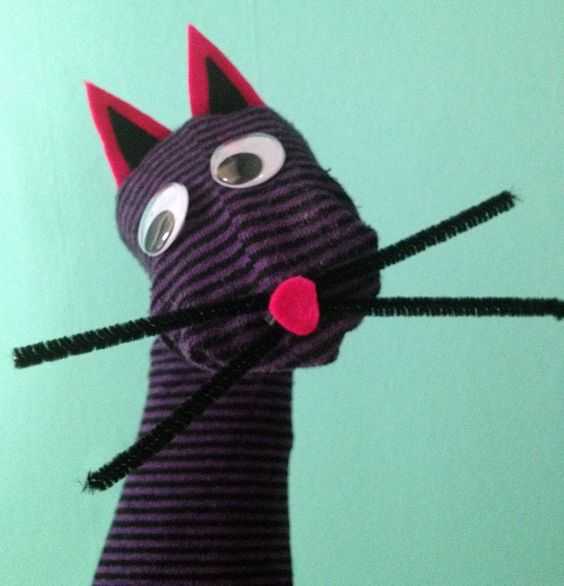 Artık kullanmadığınız ya da eşi kaybolmuş çoraplarınızı kullanarak el kuklası yapınız.Kuklanızı yaparken evde olan malzemeleri kullanabilirsiniz.Boya, ip, yapıştırıcı, makas, düğme, keçe, atık malzemeler… her şey olabilir. Sonra kuklalarınızı oynatabileceğiniz (konuşturup-hareket ettireceğiniz) bir oyun oluşturunuz.Size fikir vermesi için çorap kukla örneklerini inceleyebilirsiniz.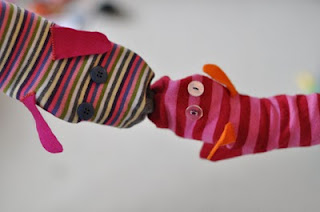 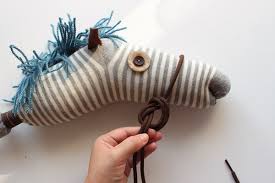 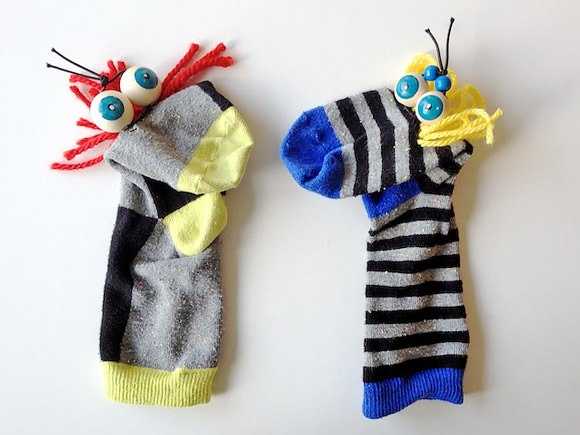 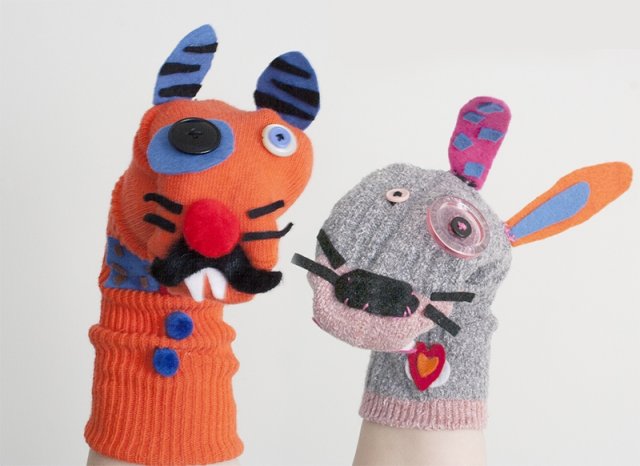 Üzerinde yazılı olan renge boyanmamış kutuları bulunuz. Kutuların köşesindeki kalpleri olması gereken renge boyayınız.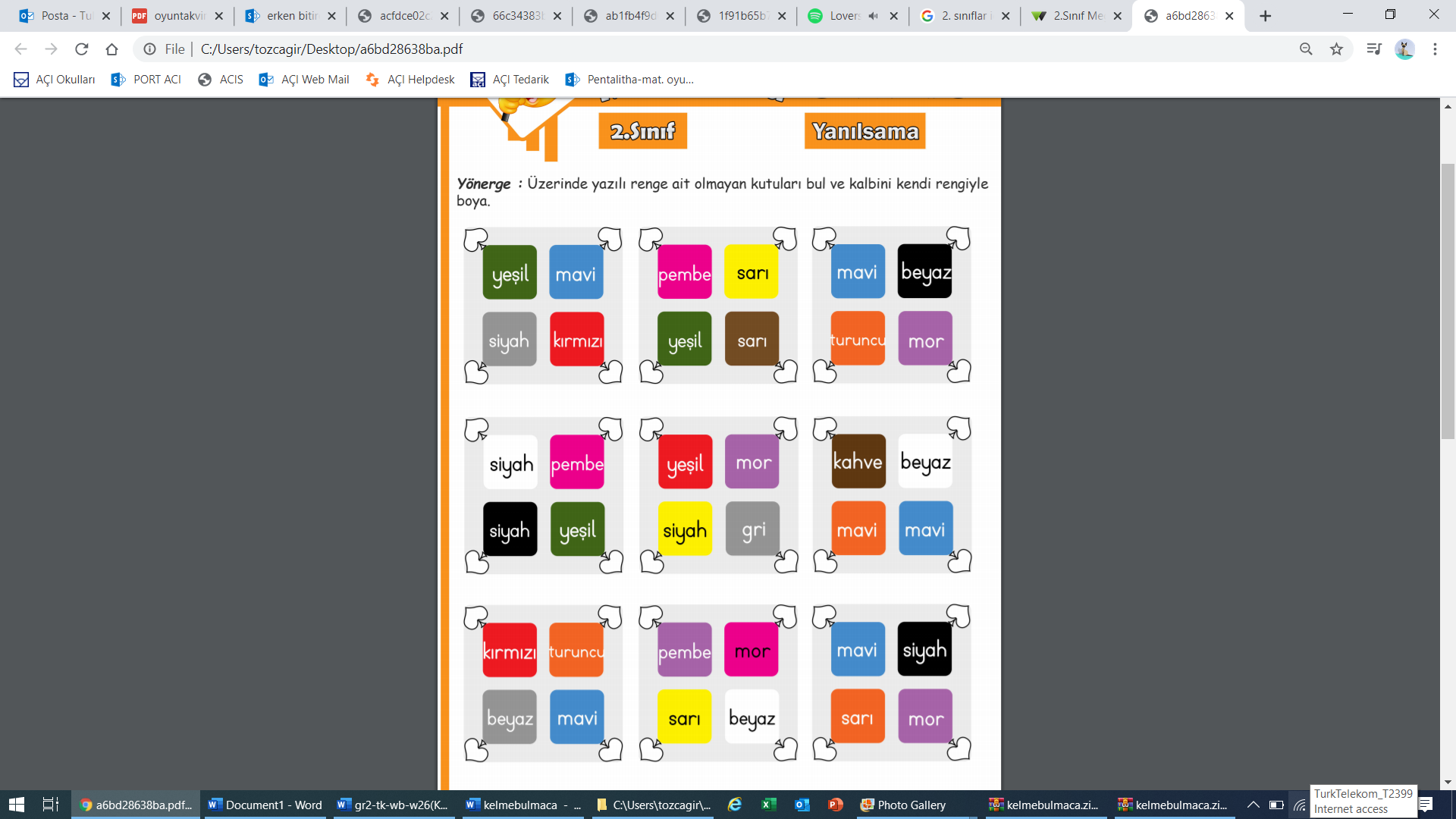 123323144314233241 2314 413221321422 3421134331341332432 244314231124432